My post–COVID-19 symptom diary
Add your symptoms in the table below.Every 2–3 days, or as often as your GP recommends, rank each symptom’s severity on a scale of 0–10 (0 meaning no impact and 10 meaning severe). Use the comments section to add any significant changes in your symptoms or concerns you would like to discuss with your GP or other health professional.SymptomsSymptomsEXAMPLEDay 1Time: 9:00am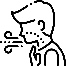 Breathlessness3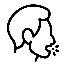 Cough0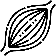 Muscle aches and pains1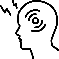 Headache2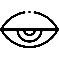 Fatigue6Anxiety 3CommentCommentOverall feeling better todaySymptomsSymptomsDay: Time:Day: Time:Day: Time:Day: Time:Day: Time:BreathlessnessCoughMuscle aches and painsHeadacheFatigueCommentCommentSymptomsSymptomsDay: Time:Day: Time:Day: Time:Day: Time:Day: Time:BreathlessnessCoughMuscle aches and painsHeadacheFatigueCommentCommentSymptomsSymptomsDay: Time:Day: Time:Day: Time:Day: Time:Day: Time:BreathlessnessCoughMuscle aches and painsHeadacheFatigueCommentComment